Publicado en Madrid el 14/12/2023 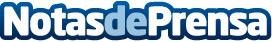 ADAM confía en la infraestructura de Vertiv para su centro de datos en Madrid Adam aumentó el ahorro de energía en un 25% al optar por las unidades de gestión térmica de Vertiv en Barcelona. Por lo que decidió utilizar las mismas soluciones energéticas en su centro de datos de MadridDatos de contacto:María Fernández CruzHill and Knowlton690 99 56 73Nota de prensa publicada en: https://www.notasdeprensa.es/adam-confia-en-la-infraestructura-de-vertiv Categorias: Nacional Hardware Madrid Software Innovación Tecnológica http://www.notasdeprensa.es